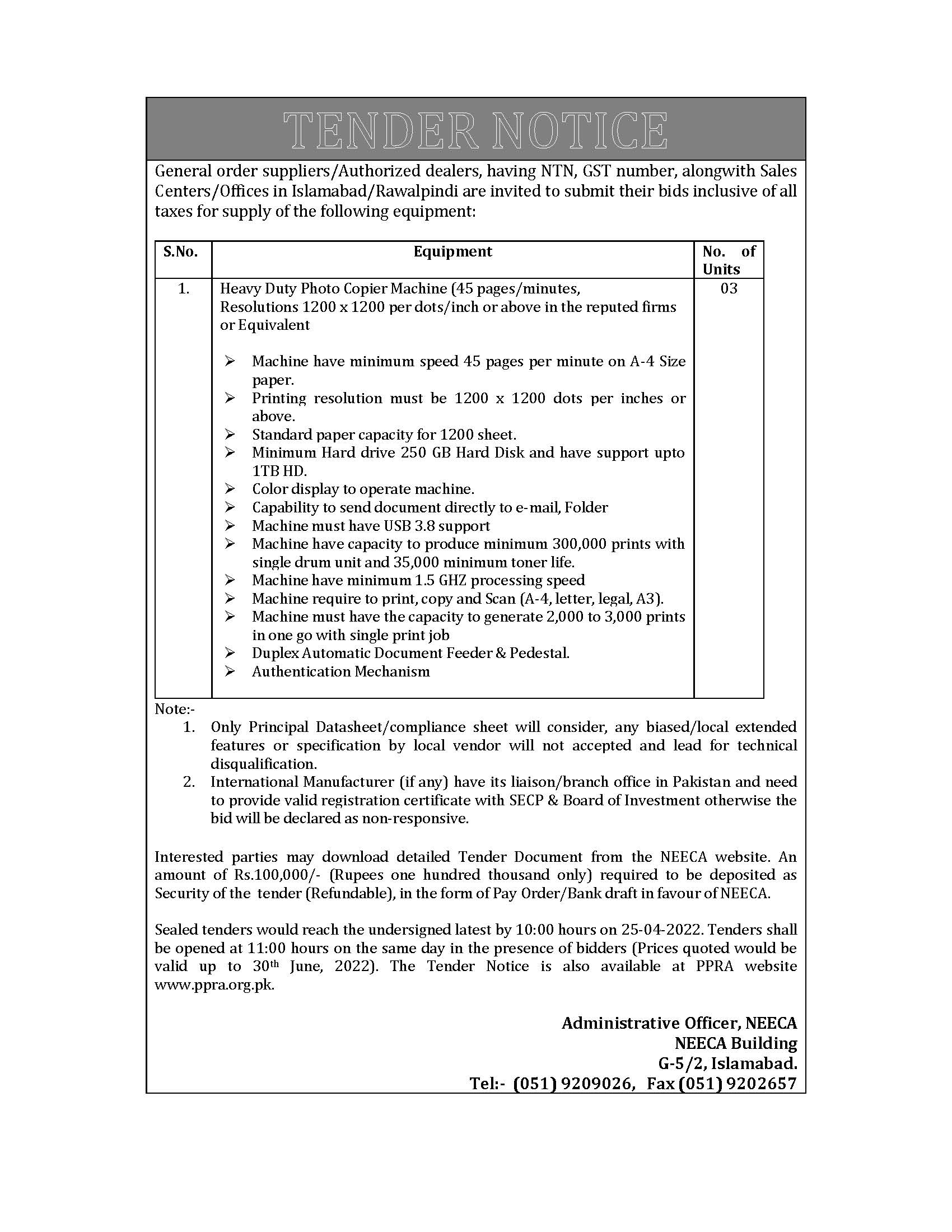 Government of PakistanMinistry of Energy (Power Division)National Energy Efficiency and Conservation Authority (NEECA)TERMS AND CONDITIONS OF TENDERTender FormatSingle stage two envelope bidding procedure under Rule 36 (b) of PPRA Rules 2004 will be adopted. Bids must be accompanied by a bank draft/pay order/call deposit from any schedule bank in favour of National Energy Efficiency and Conservation Authority (NEECA), as earnest money of Rs. 100,000/-. Bids received without earnest money will be rejected. Conditional bids will also be rejected.Date and Time of Receipt of TenderBid documents duly completed should reach this office on or before 25-04-2022, 10:00 A.M. on the tender closing date. Bids received after the closing date and time will not be entertained. No telegraphic or faxed bid will be accepted. Bids shall be opened on the same date at 11:00 A.M. in presence of bidders or their authorized representatives in the Committee Room, NEECA Building, Sector G-5/2, Islamabad.Earnest MoneyThe bidder will attach bank draft/pay order/call deposit from any schedule bank of Rs. 100,000/-, in favour of National Energy Efficiency and Conservation Authority (NEECA), refundable on satisfactory completion of warranty period of equipment. Cheques will not be acceptable. Bids without valid earnest money shall not be entertained.PricesBidders will be required to quote on (Standard Bidding Document) all prices ex-Islamabad in Pak Rupees inclusive of government taxes, charges, octroi, GST, transportation etc. and at specified site in Islamabad. Items should be duties and tax paid.The quotation should remain valid for at least 90 days from the date of opening the bid.Technical DocumentsAll information provided in bid should also be adequately supported by relevant documents and technical brochures. Bidder may attach documents that highlight the competitive edge and unique features of their proposal.Manufacturer’s Authorization Letter is to be submitted along with the tender.Any specification or condition mentioned in tender document, if not found in bid document, shall give right to National Energy Efficiency and Conservation Authority (NEECA) to consider it as “condition not being met/fulfilled”.EquipmentThe equipment delivered should be new and in no case used or refurbished. The component of the equipment should be assembled by the manufacturer.The equipment should be arranged through legal channels by providing all duties/taxes (if any) levied the government and towards this end, copies of the shipping documents will need to be deposited in NEECA.The successful bidder shall submit original Bill of Entry and Packing list at time of delivery of equipment.Office/Service Centre in IslamabadThe bidding firm having valid NTN and duly registered with FBR for Sales Tax must have proper office/service support centre in Islamabad.Delivery PeriodThe supplier will be required (DDP) delivery of equipment at customer’s premises withinOne month from the date of issue of Purchase Order.Warranty01 Year comprehensive warranty for Laptops and Heavy Duty Photo Copier Machine from authorized manufacturer/ OEM dealer in Pakistan should be clearly specified.Evaluation CriteriaContract will be awarded on the basis of item-wise lowest cost to the party which meet specifications given in the bidding proforma, instructions mentioned in this tender document and the advertisement.Schedule of PaymentNo advance payment shall be made against the purchase of equipment. Bills of payment shall be submitted to NEECA after delivery of equipment on site with necessary installation & configuration where required.DisqualificationsOffers are liable to be rejected if, there is any deviation from the instructions as laid down in the bid document i.e.Technical details/brochures and literature pertaining to the offered items are not attached.Tenders are submitted without the required earnest money.Bids/Tenders are received after specified date and time of receipt.Specifications and other requirements are not properly adhered to or manufacturer’s brochure shows specifications different from those given in tender.GST/NTN certificate is not attached.Shipping/documents demonstrating that the equipment arranged through legal channels.Service centre is not in Islamabad and service response time exceeds 24 hours.Any other major discrepancy found in the proposal.Clarifications required if anyIf further clarification is required regarding this tender, the intended bidder is advised to contact in writing to Director General (HR & SS), National Energy Efficiency and Conservation Authority (NEECA), NEECA Building, Sector G-5/2, Islamabad. The response to clarification will be sent to the bidder.Rights reservedNational Energy Efficiency and Conservation Authority (NEECA) reserves the right to accept or reject any or all the bids under provisions of Rule 33 of PPRA Rules 2004. NEECA also reserves the right to increase/decrease the quantity of equipment or may withdraw the tender without assigning any reason thereof.Item: Heavy Duty B & W PhotocopierNote:-1- Only Principal Datasheet/ compliance sheet will consider,   Any biased / local extended features or specification by local vendor will not accepted and lead for technical disqualification.2- If any international Manufacturer have its liaison/branch office in Pakistan than they needs to provide valid registration certificate with SECP & Board of Investment else bid will declare non-responsive. Detailed specificationConformation to the specificationConformation to the specificationDetailed specificationYesNoHeavy Duty Photo Copier Machine (45 pages/minutes,Resolutions 1200 x 1200 per dots/inch or above in the reputed firms or EquivalentMachine have minimum speed 45 pages per minute on A-4 Size paper.Printing  resolution  must  be  1200  x  1200  dots  per  inches  or above..Minimum Hard drive 250 GB Hard Disk and have support upto1TB HDColor display to operate machine..Capability to send document directly to e-mail, FolderMachine must have USB 3.8 supportMachine have capacity to produce minimum 300,000 prints with single drum unit and 35,000 minimum toner life..Machine have minimum 1.5 GHZ processing speedMachine require to print, copy and Scan (A-4, letter, legal, A3).Machine must have the capacity to generate 2,000 to 3,000 prints in one go with single print jobDuplex Automatic Document Feeder & PedestalAuthentication MechanismRate quoted per unit(Including taxes)QuantityTotal Amount(in Pak Rupees)03